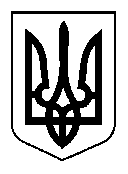 УКРАЇНА                                 КУРАХІВСЬКА СЕЛИЩНА РАДА                                      Р І Ш Е Н Н ЯВід 22.12.2017 №7/30-138          смт. КурахівкаПро передачу у власністьземельної ділянкигромадяну Скрипнік С.О.	Розглянувши заяву громадянина Скрипнік Сергія Олександровича та проект землеустрою щодо відведення земельної ділянки для будівництва і обслуговування житлового будинку, господарських будівель і споруд (присадибна ділянка), керуючись ст.ст. 12,19,40,79,91,118,121,122,125,126,186,202 Земельного кодексу України, ст.ст. 25,28,50 Закону України « Про землеустрій», Закону України « Про внесення змін до деяких законодавчих актів України щодо розмежування земель державної та комунальної власності», ст. 26 Закону України « Про місцеве самоврядування в Україні», селищна радаВИРІШИЛА:Затвердити проект землеустрою  щодо відведення земельної ділянки для будівництва і обслуговування житлового будинку, господарських будівель і споруд  (присадибна ділянка) громадянину Скрипнік Сергію Олександровичу, який мешкає за адресою: смт.Курахівка, вул. Прокоф’єва, буд.9, кв. 2.Передати  у  власність  громадянину  Скрипнік Сергію Олександровичу, ідентифікаційний номер 3196903096 земельну ділянку з кадастровим номером 1413845900:01:002:0136 площею 0,1364 га розташовану за адресою: смт.Курахівка, вул. вул. Прокоф’єва, буд. 9 для будівництва і обслуговування житлового будинку, господарських будівель і споруд (присадибна ділянка) за рахунок земель запасу житлової та громадської забудови комунальної власності Курахівської селищної ради.Оформити право власності на земельну ділянку згідно чинного законодавства.Селищний  голова                                       			                І.Є.ФУНТІКОВА